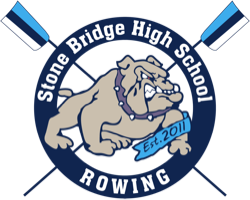 SBRC Parent Meeting MinutesApril 22, 2021Committee UpdatesRegistration 51 athletes are on the roster this seasonAll rowers need USRowing membership ($9.75 – for 1 year) before first regatta - https://membership.usrowing.orgDues for the 2021 season remain the same as they were last year: $750 + $500 fundraising commitment (total = $1250) Families/rowers have many options to earn money towards fundraising goal. If unable to raise that fee, the $500 is required (and tax deductible - SBRC is a 501c3)$150 registration fee was due April 19thThe remainder ($600) is due May 1st Sibling discount$100 discount on dues for second athleteFamilies with more than one SBRC athlete only have a $750/family fundraising commitmentFundraising commitment ($500/$750) is due May 15thFundraising Due date for fundraising contribution is May 15th - If you have questions regarding how much of the fundraising contribution your athlete has met, please email treasurer@stonebridgerowingclub.org Spirit nightsRecent: Panera (3/22), Burger21 (4/7), McAlister’s Deli (4/19)Upcoming: Melt (4/27), Chick-Fil-A (5/4), Burger Shack (5/21)Cookies and coffee fundraiser shipping/delivery for cookie dough underway; will arrive this weekendsecond coffee order is coming Friday and will be delivered at the erg-a-thonErg-a-thon – April 24th at SBHS (see 4/20 TeamSnap email for details)Will be held rain or shineDon’t worry about turning in the money at the erg-a-thon; it’s due May 15thScrip eGift cardsSponsorships – reach out to your doctors, dentists, etc. - your athlete gets 50% of a sponsorship towards their fundraising commitment; https://stonebridgerowingclub.org/sponsorship/ has more informationAmazonSmile (charity = Stone Bridge Rowing Club)Uniforms and Spirit WearUniforms (unis) for new athletes available via https://jlrowing.com/pages/sizing-guide Athlete-only boathouse jackets and cold weather gear store closes @ midnight! All orders will be shipped to the spirit chairs mid-May. Cold gear shirts will not be mandatory this year since the season is starting in warmer weather.Spirit wear orders for families and Athlete-only hoodies will be available soon. Reach out with questions: spiritwear@stonebridgerowingclub.orgTreasurer - report available on TeamSnap @ https://go.teamsnap.com/5918909/files/list/4165583 Virginia Scholastic Rowing Association (VASRA) season/regatta highlightsSpectators not allowed – park capacity is 1000 people at this timeParents may be able to STREAM races (for small fee)All VASRA regattas will be at Sandy Run All regattas will be invitationals (we still don’t know our final schedule – might know the schedule by next week)NO PARKING at Sandy RunLooking into transportation to regattas – Buses OR CarpoolsPracticesOnline health checks each day, temperature taken at beginning of each practicePractice at Algonkian Monday - Friday afternoonsSBHS back parking lot by the trailers if we are unable to be on the riverMonday mornings at SBHS for land training (6:30 – 8:00); starts April 26Athletes must let coach and coxswains know if they cannot attend – it affects boat line-upsReminder – there’s a 25mph speed limit in Algonkian Park; and we need to park in a new parking areaCoaches’ UpdatesHead coach – Sean ThomasRegatta on May 8 will likely be experienced onlyShould find out Monday which regattas we can go toAt the park, a few minor equipment annoyances but nothing to keep the athletes off the waterCoaches will begin to develop training plans this weekendAssistant coaches – Jim Zeller, Erik Kittelson, Trevor Barry, Kate CopelandSpring Season Schedule – waiting for VASRA to provide final schedules to teams (SBRT will NOT attend every one)May 1 – Regatta canceled (SBRC will practice at Algonkian)May 8 – Polar Bear – Sandy Run (experienced athletes)May 15 – Regional Regatta – Sandy RunMay 22 – Walter Mess – Sandy RunMay 29 – Darell Winslow – Sandy Run June 5 – Ted Phoenix – Sandy RunJune 12 – Al Urquia – Sandy RunJune 18 – Day 1 VASRA – Friday – Sandy RunJune 19 – Day 2 VASRA – Saturday – Sandy RunJune 19 (evening) – End of season picnic at Windmill Park after state championships (food per COVID guidelines)SBRC 2020-2021 Board Members and Committee Chairs Co-Presidents – Mary Elliott & Sandy GuillianoVice President – Erinn MillsSecretary – Hope McMichaelTreasurers – Laurie Guzman & Sara KittlesonCommittee chairs:Fundraising – Lynn HallCommunications – Aaron HallVolunteer Coordinator – Belva BillingsTravel Coordinator – Karen DilleySpirit Wear – Shannon MacCormack & Ann Marie BethelVASRA Rep – Dane DoddLOC – Jay HaskellRegistration – Laura MerrellHospitality – Marcelo SilvaSite Maintenance – _____Trailer head – Aaron HallNominations for the 2021-2022 SBRC Board are open!Send nominations for yourself or others to stonebridgerowing@stonebridgerowingclub.orgJob descriptions available on TeamSnap @ https://go.teamsnap.com/5918909/files/view/92164169 Jobs will be more “normal” for the 2022 seasonVolunteer Hours We haven’t determined the number of required hours per family because we don’t yet know the volunteer requirements for the regattasNEXT PARENT MEETING - May 20th @ 7:30pm!